TÍTULO DEL CURSO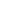 DOCENTE A CARGO Y EQUIPO DOCENTEJUSTIFICACIÓN - FUNDAMENTACIÓNOBJETIVOS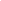 PROGRAMA A DESARROLLARBIBLIOGRAFÍAMODALIDAD DE DICTADOMODALIDAD DE EVALUACIÓNDURACIÓNAPELLIDO Y NOMBREDocente TitularMaría Juliana GabásDocente AdjuntoEva CespedesPRESENCIALVIRTUALSEMI-PRESENCIALXCARGA HORARIACARGA HORARIACARGA HORARIA TOTAL24 horasCARGA HORARIA TOTAL24 horasCANTIDAD DE CLASES TOTALES6 clasesCANTIDAD DE CLASES TOTALES6 clasesSINCRÓNICA2 horas semanalesASINCRÓNICA12 horas totales.